Seeing below when we hit appian URL: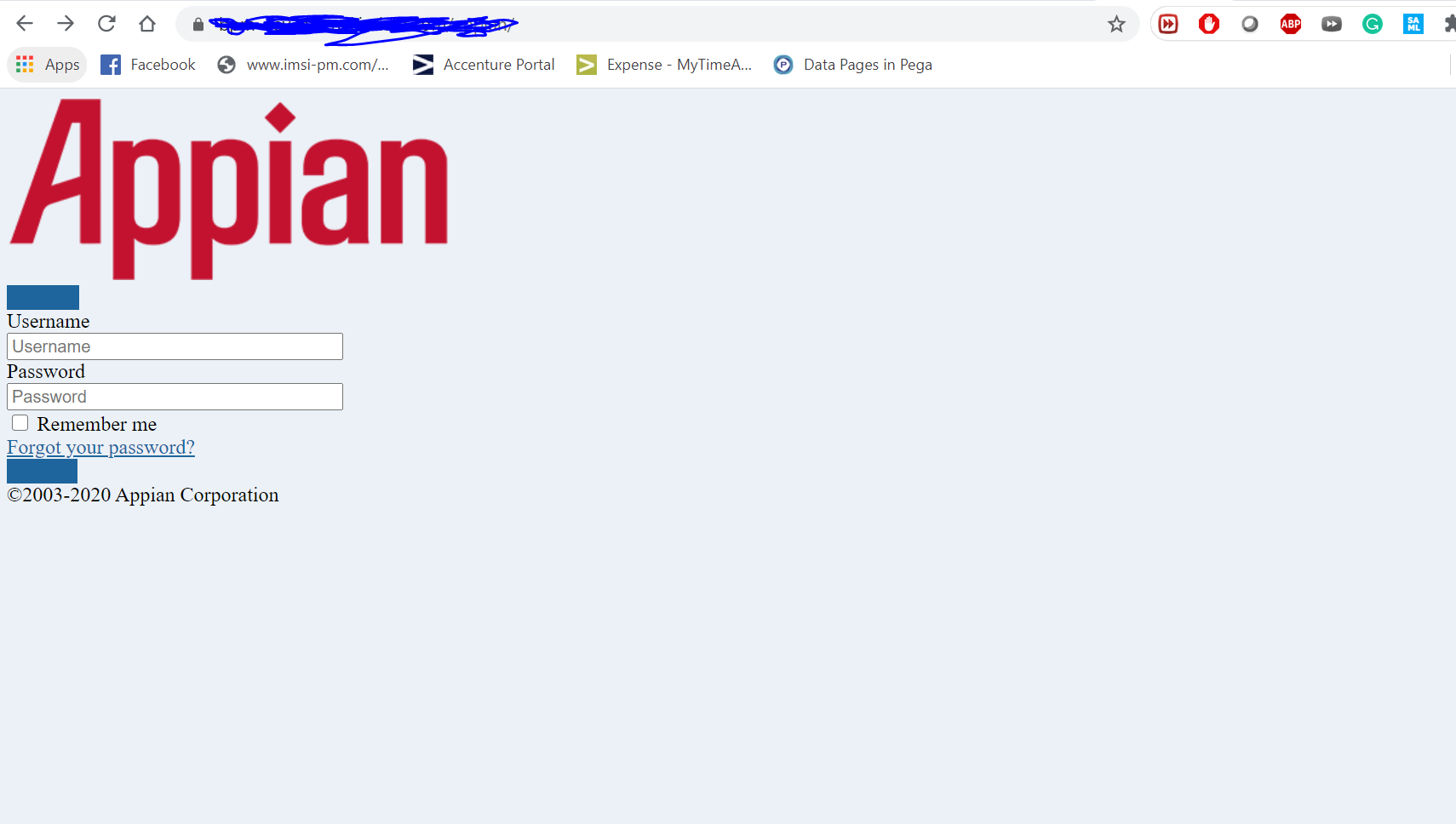 Seeing 404 errors for all the css pages in the Network tab: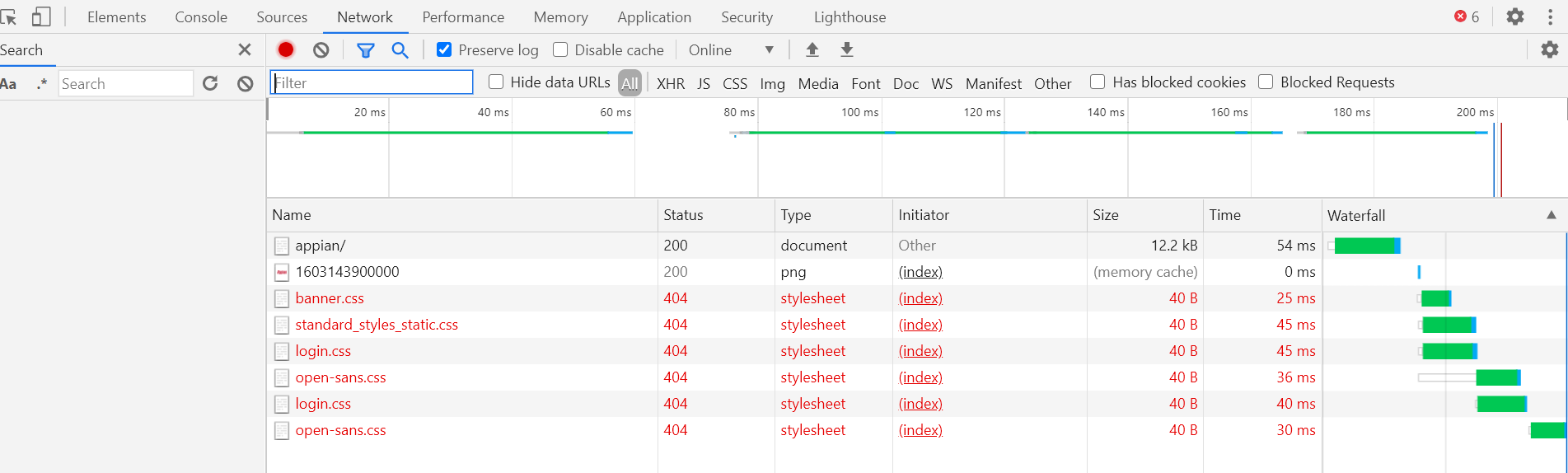 After login: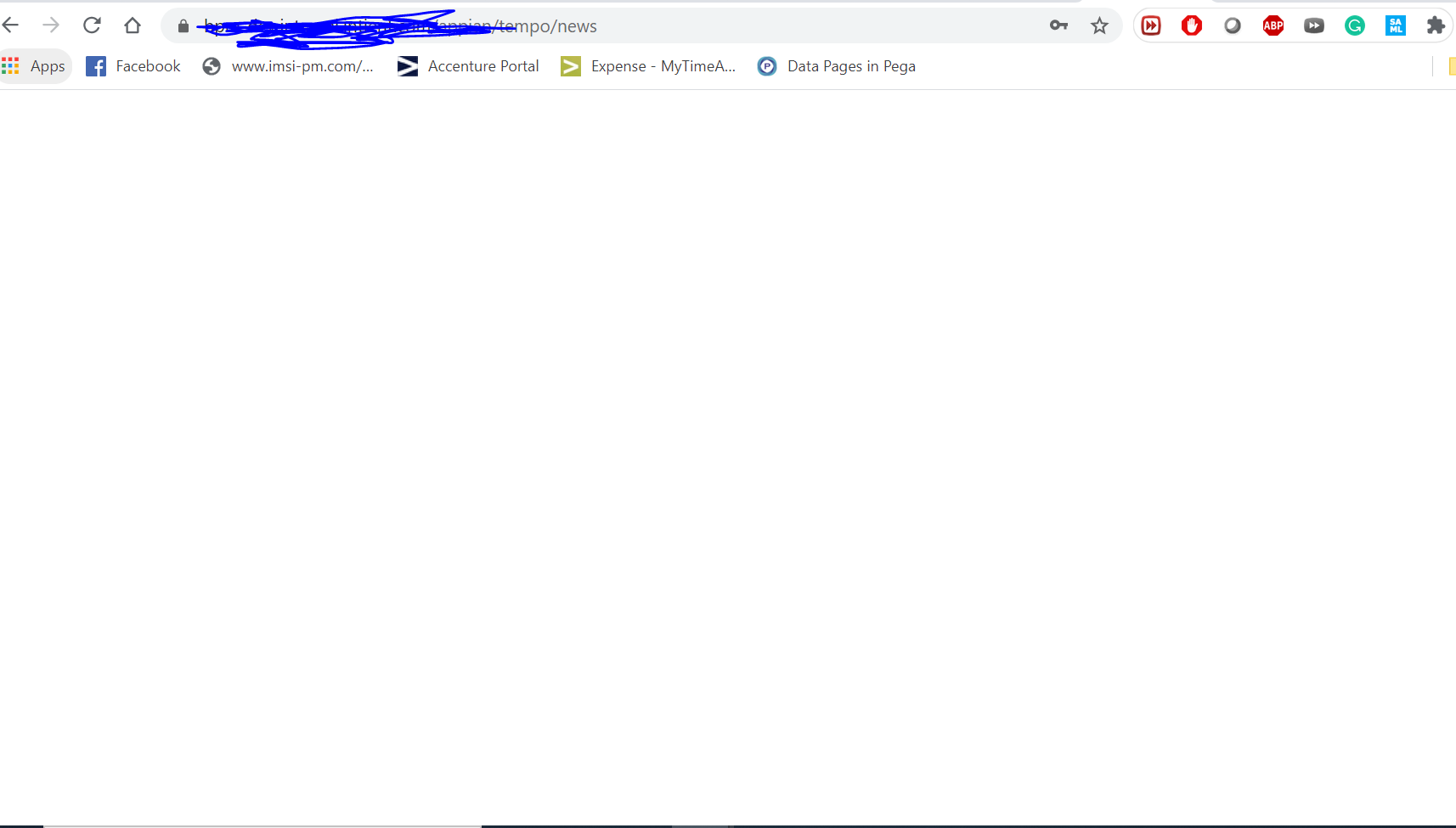 Seeing 404 errors for all the css pages in the Network tab: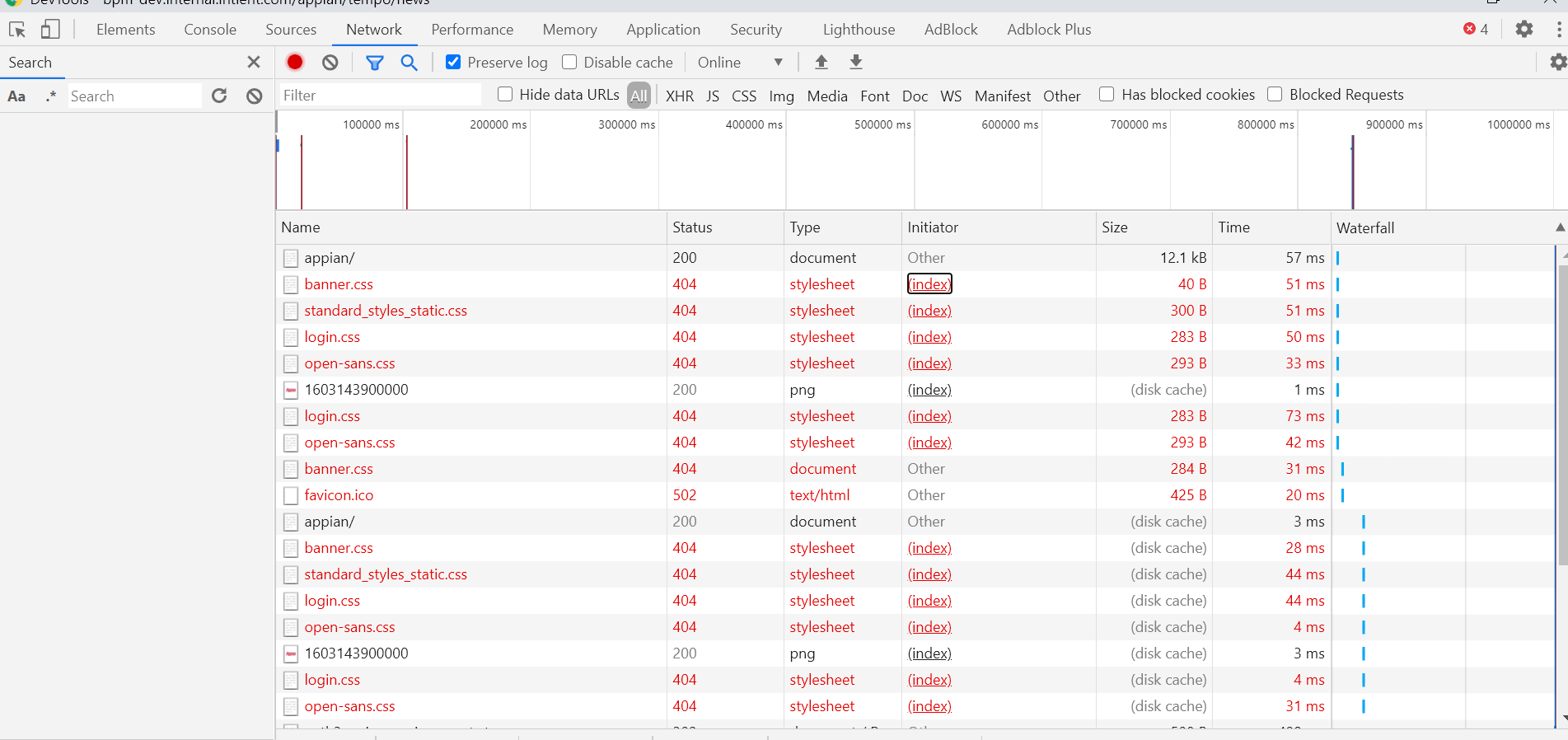 